SLUTRAPPORT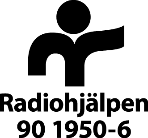 IDROTT FÖR ATT MOTVERKA PSYKISK OHÄLSA1. SAMMANFATTANDE INFORMATION2. UPPGIFTER OM PROJEKTETKORT BESKRIVNING AV AKTIVITETER ENLIGT BEVILJADE ANSÖKAN SAMT NAMN OCH KONTAKTUPPGIFT TILL MEDHJÄLPARE 1)      2)      3)      
FYLL PÅ MED FLER RADER VID BEHOV3. UTFALL AV BEVILJADE MEDELVi har tagit del av och godkänner slutredovisningen enligt villkor i avtalet:
Genom undertecknande av slutredovisning är parterna införstådda med att viss information om parternas representanter sparas för att möjliggöra uppföljning och dialog gällande den verksamhet som finansieras av Radiohjälpen.Radiohjälpen godkänner elektronisk signering med svenskt BankIDBlanketten kan också signeras, skannas och mailas till oss

Skicka slutrapporten som en PDF-fil märkt med projektnummer till nationellt.radiohjalpen@svt.se1.1 FÖRENINGENS/ORGANISATIONENS NAMN1.2 ANSÖKNINGSNUMMER1.3 START- OCH SLUTDATUM FÖR PROJEKTET1.4 BEVILJAD SUMMA2.1 KONTAKTPERSON2.1 KONTAKTPERSON2.2 ADRESS OCH POSTADRESS 2.2 ADRESS OCH POSTADRESS 2.3 E-MAIL OCH TEELFONNUMMER2.3 E-MAIL OCH TEELFONNUMMERDen finansiella rapporten består av två delar, dels en narrativ del, dels en budget som beskriver utfallet och eventuella förändringar. Om utrymmet för budgetposter inte räcker kan rader läggas till. Budgetposter                                Sökta belopp*                        Antal                          Kostnad                      Utfall          Bidraget har använts till*Enligt senaste budget som godkänts av Radiohjälpen4. LÄNGRE BESKRIVNING AV DE GENOMFÖRDA AKTIVITETERNA. 
OM NÅGON AKTIVITET INTE GENOMFÖRDES ENLIGT ANSÖKAN, BESKRIV DE FÖRÄNDRINGAR SOM INTRÄFFAT.5. UPPFYLLDES SYFTET? KOMMENTARER?Ort och datumOrt och datumUnderskrift firmatecknareUnderskrift controller/ekonomiansvarigNamnförtydligandeNamnförtydligande